                                                                                                                                                                                                        О Т К Р Ы Т О Е    А К Ц И О Н Е Р Н О Е     О Б Щ Е С Т В О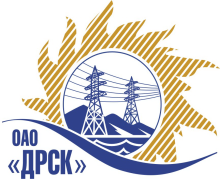 		Протокол выбора победителяг. Благовещенск, ул. Шевченко, 28ПРЕДМЕТ ЗАКУПКИ:Закрытый запрос цен на право заключения Договора на выполнение работ: Закупка №953 лот 1 «Выполнение мероприятий по технологическому присоединению заявителей с максимальной мощностью до 100 кВт на территории СП «Приморские Южные ЭС Подлот 22 – «Выполнение мероприятий по технологическому присоединению заявителей с максимальной мощностью от 15 до 150 кВт Надеждинский район, с. Тереховка»ПРИСУТСТВОВАЛИ:	На заседании присутствовали __ членов Закупочной комиссии 2 уровня. ВОПРОСЫ ЗАСЕДАНИЯ ЗАКУПОЧНОЙ КОМИССИИ:1.	О признании предложений соответствующими условиям закупки.2.	О ранжировке предложений Участников закупки.  Выбор победителяВОПРОС 1 «О признании предложений соответствующими условиям закупки»ОТМЕТИЛИ:Предложения ОАО «Дальэнергоспецремонт», ОАО «ВСЭСС», ООО «ЭДС», ООО «ДВ Энергосервис»  признаются соответствующим условиям закупки. Предлагается принять данные предложения к дальнейшему рассмотрению.ВОПРОС 3 «О ранжировке предложений Участников закупки. Выбор победителя»ОТМЕТИЛИ:В соответствии с требованиями и условиями, предусмотренными извещением о закупке и Закупочной документацией, предлагается ранжировать предложения с 1 по 4 место следующим образом: На основании вышеприведенной ранжировки предложений предлагается признать Победителем Участника, занявшего первое место, а именно: ООО «ЭДС» г. Уссурийск, предложение на выполнение работ: Закупка №953 лот 1 «Выполнение мероприятий по технологическому присоединению заявителей с максимальной мощностью до 100 кВт на территории СП «Приморские Южные ЭС»  Подлот 22 – «Выполнение мероприятий по технологическому присоединению заявителей с максимальной мощностью от 15 до 150 кВт Надеждинский район, с. Тереховка» на общую сумму – 296 146,00 руб. без учета НДС; 349 452,28 руб. с учетом НДС. Сроки выполнения работ: начало c момента заключения договора, окончание 20.05.2013 г. Условия оплаты: Без аванса. Текущие платежи выплачиваются Заказчиком (ежемесячно или за этап) в течение 30 календарных дней с момента подписания актов выполненных работ обеими сторонами. Окончательная оплата производится в течение 30 календарных дней со дня подписания акта ввода в эксплуатацию. Срок действия предложения до 10.06.2013.РЕШИЛИ:Признать предложения ОАО «Дальэнергоспецремонт», ОАО «ВСЭСС», ООО «ЭДС», ООО «ДВ Энергосервис»  соответствующими условиям ОЗП. Утвердить ранжировку:Признать Победителем ОЗП ООО «ЭДС» г. Уссурийск, предложение на выполнение работ: Закупка №953 лот 1 «Выполнение мероприятий по технологическому присоединению заявителей с максимальной мощностью до 100 кВт на территории СП «Приморские Южные ЭС»  Подлот 22 – «Выполнение мероприятий по технологическому присоединению заявителей с максимальной мощностью от 15 до 150 кВт Надеждинский район, с. Тереховка» на общую сумму – 296 146,00 руб. без учета НДС; 349 452,28 руб. с учетом НДС. Сроки выполнения работ: начало c момента заключения договора, окончание 20.05.2013 г. Условия оплаты: Без аванса. Текущие платежи выплачиваются Заказчиком (ежемесячно или за этап) в течение 30 календарных дней с момента подписания актов выполненных работ обеими сторонами. Окончательная оплата производится в течение 30 календарных дней со дня подписания акта ввода в эксплуатацию. Срок действия предложения до 10.06.2013.ДАЛЬНЕВОСТОЧНАЯ РАСПРЕДЕЛИТЕЛЬНАЯ СЕТЕВАЯ КОМПАНИЯУл.Шевченко, 28,   г.Благовещенск,  675000,     РоссияТел: (4162) 397-359; Тел/факс (4162) 397-200, 397-436Телетайп    154147 «МАРС»;         E-mail: doc@drsk.ruОКПО 78900638,    ОГРН  1052800111308,   ИНН/КПП  2801108200/280150001№ 270/УТПиР-ВП22 апреля 2013 годаМесто в ранжировкеНаименование и адрес участникаЦена заявки, руб. без учета НДСИные существенные условия1 местоООО «ЭДС» г. Уссурийск296 146,00Цена: 296 146,00 руб. без учета НДС; 349 452,28 руб. с учетом НДС. Сроки выполнения работ: начало c момента заключения договора, окончание 20.05.2013 г. Условия оплаты: Без аванса. Текущие платежи выплачиваются Заказчиком (ежемесячно или за этап) в течение 30 календарных дней с момента подписания актов выполненных работ обеими сторонами. Окончательная оплата производится в течение 30 календарных дней со дня подписания акта ввода в эксплуатацию. Срок действия предложения до 10.06.2013.2 местоОАО «Дальэнергоспецремонт» г. Владивосток343 092,00Цена: 343 092,00 руб. без учета НДС; 404 848,56 руб. с учетом НДС. Сроки выполнения работ: начало c момента заключения договора, окончание 20.05.2013 г. Условия оплаты: Без аванса. Текущие платежи выплачиваются Заказчиком (ежемесячно или за этап) в течение 30 календарных дней с момента подписания актов выполненных работ обеими сторонами. Окончательная оплата производится в течение 30 календарных дней со дня подписания акта ввода в эксплуатацию. Срок действия предложения до 07.07.2013.3 местоОАО «ВСЭСС»г. Уссурийск356 887,00Цена: 356 887,00 руб. без учета НДС; 421 126,66 руб. с учетом НДС. Сроки выполнения работ: начало c момента заключения договора, окончание 20.05.2013 г. Условия оплаты: Без аванса. Текущие платежи выплачиваются Заказчиком (ежемесячно или за этап) в течение 30 календарных дней с момента подписания актов выполненных работ обеими сторонами. Окончательная оплата производится в течение 30 календарных дней со дня подписания акта ввода в эксплуатацию. Срок действия предложения до 29.06.2013.4 местоООО «ДВ Энергосервис» г. Владивосток399 484,11Цена: 399 484,11 руб. без учета НДС; 471 391,25 руб. с учетом НДС. Сроки выполнения работ: начало c момента заключения договора, окончание 20.05.2013 г. Условия оплаты: Без аванса. Текущие платежи выплачиваются Заказчиком (ежемесячно или за этап) в течение 30 календарных дней с момента подписания актов выполненных работ обеими сторонами. Окончательная оплата производится в течение 30 календарных дней со дня подписания акта ввода в эксплуатацию. Срок действия предложения 90 дней с даты вскрытия конвертов.1 местоООО «ЭДС» г. Уссурийск2 местоОАО «Дальэнергоспецремонт» г. Владивосток3 местоОАО «ВСЭСС»г. Уссурийск4 местоООО «ДВ Энергосервис» г. ВладивостокОтветственный секретарь Закупочной комиссии: Моторина О.А. «___»______2013 г._______________________________Технический секретарь Закупочной комиссии: Бражников Д.С.  «___»______2013 г._______________________________